  N        S  E  R  V  I  C  E    T  O       P  E  O  P  L  E       W  I  T  H       D  E  V  E  L  O  P  M  E  N  T  A  L      D  I  S  A  B  I  L  I  T  I  E  S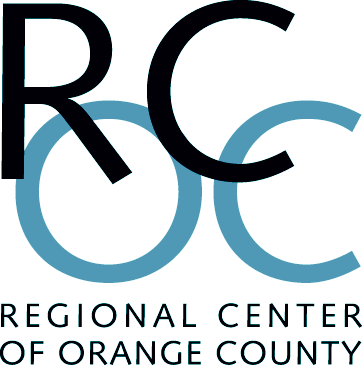 Dịch Vụ của Trung Tâm Vùng Quận Orangecho Trẻ Ở-Tuổi-Đi-Học và Gia ĐìnhCác phụ huynh thường hỏi chúng tôi những dịch vụ nào có sẵn cho họ. Chúng tôi cung cấp danh sách này để trình bày tổng quát cho bạn về một số dịch vụ và hỗ trợ thường được đề nghị cho trẻ ở-tuổi-đi-học và gia đình của các em. Xin nhớ rằng dịch vụ được quyết định trên cơ sở cá nhân và không có hai gia đình nào giống nhau. Các dịch vụ phải được xác định là cần thiết trong Bản Hoạch Định Dịch Vụ Cá Nhân (IPP) được phát triển cho mỗi em. Ngoài ra còn có các dịch vụ bổ sung được cung cấp thông qua các nguồn khác có thể cần được tìm hiểu thêm (như bảo hiểm, chương trình Early Head Start, các trung tâm cộng đồng và các dịch vụ khác) trước khi các dịch vụ của Trung Tâm Vùng được sử dụng.Đánh Giá và Tham Vấn – Ban Đánh Giá và Nhận Người Mới của chúng tôi sẽ quyết định tính hợp lệ để nhận dịch vụ của Trung Tâm Vùng bằng sự định lượng và tham vấn để làm rõ sự chẩn đoán, quyết định thể loại dịch vụ và hỗ trợ cần thiết, xác định nhữn  nhu cầu sức khỏe và sức khỏe tâm thần của gia đình, hỗ trợ sự hợp lệ để được nhận một phúc lợi công, v.v. Các Chuyên Gia – Các chuyên gia của RCOC có chuyên môn trong các lĩnh vực về Sự Phát Triển của Trẻ ở Tuổi Thơ, Liệu Pháp Lời Nói, Liệu Pháp Cầm Nắm, Giáo Dục, Tâm Lý, Kiểm Soát Hành Vi, Y Học, Di Truyền, Chăm Sóc, Vệ Sinh Răng Miệng, Dược, Công Nghệ Hỗ Trợ, Sức Khỏe Tâm Thần, Phúc Lợi Tài Chánh và Sức Khỏe, Luật, Hệ Thống Tư Pháp Hình Sự, Dịch Vụ Ban Ngày cho Người Lớn, và Chọn Lựa Lối Sống. Hỗ Trợ Giáo Dục – Các phối hợp viên dịch vụ cung cấp sự hỗ trợ tại các buổi họp IEP.  Nếu cần, RCOC có một chuyên gia giáo dục để trợ giúp. Hỗ Trợ Gia Đình - RCOC cung cấp một hệ thống thông tin và trợ giúp qua Trung Tâm Nguồn Tài Nguyên Gia Đình thuộc Kết Nối Nâng Đỡ và nhiều nhóm hỗ trợ phụ huynh khác.    Các Lớp và Các Buổi Diễn Thuyết cho Phụ Huynh – RCOC thông báo cho các Phối Hợp Viên Dịch Vụ và các gia đình biết về những cơ hội giáo dục sắp diễn ra trong cộng đồng cũng như về các  buổi hội học do Trung Tâm Vùng Quận Orange tổ chức.  Phối Hợp Dịch Vụ - Hoạch định dịch vụ cá nhân với gia đình, giới thiệu và điều phối các dịch vụ qua các cơ quan trong cộng đồng hoặc qua các nhà cung cấp dịch vụ được trung tâm vùng tài trợ, vận động cho việc tiếp cận các dịch vụ thích hợp, và duyệt xét định kỳ ít nhất là hàng năm hay thường xuyên hơn khi cần. Chăm Sóc Sau Giờ Học -  Đối với các phụ huynh đang đi làm của trẻ học tại trường, và không thể được chăm sóc từ những nguồn chăm sóc điển hình ban ngày, RCOC có thể cung cấp sự trợ giúp chăm sóc ban ngày trong một khung cảnh chăm sóc ban ngày điển hình hay tại nhà, hoặc tại một chương trình chăm sóc chuyên môn, sau giờ học hay trong thời gian nghỉ học kéo dài. Những Dịch Vụ Hành Vi – Những dịch vụ hành vi có sẵn để giúp phụ huynh/ người chăm sóc áp dụng những nguyên tắc kiểm soát và ngăn ngừa hành vi , và dạy những kỹ năng mới sử dụng các thí dụ cá nhân và thực tiễn. Những khóa học cho phụ huynh, trẻ nhỏ và thanh thiếu niên cung cấp các cơ hội để cải tiến sự giao tiếp và an toàn trong cộng đồng. Dịch vụ này thường được cung cấp thông qua các nguồn tài nguyên tổng quát.   Đồng Phí, Đồng-Bảo Hiểm và Khấu Trừ cho Dịch Vụ Ngăn Ngừa Hành Vi– Nếu gia đình nhận các dịch vụ ngăn ngừa hành vi được bảo hiểm trả tiền, RCOC có thể giúp việc trả đồng phí, đồng-bảo hiểm và khấu trừ nếu gia đình hội đủ  những yêu cầu về lợi tức. (WIC 4659.1)Chăm Sóc Đỡ Tay – Cha mẹ và những người chăm sóc chính khác cho người có khiếm khuyết trầm trọng trong việc tự-chăm sóc, có nhu cầu y khoa dài hạn, hoặc có khó khăn về hành vi, có thể được giúp để nghỉ ngơi tạm thời khỏi việc chăm sóc và giám sát. Sự chăm sóc ngoài nhà có thể được cung cấp đến 21 đêm một năm tại một nhà trọ có giấy phép, nếu có sẵn. Những Dịch Vụ Thông Dịch và Phiên Dịch – RCOC có thể cung cấp thông dịch trong những buổi họp giao tiếp bằng lời nói tại RCOC.   Chuyên Chở – Dựa trên những nhu cầu và khả năng của cá nhân/gia đình, RCOC có thể giúp nối kết các gia đình với các dịch vụ chuyên chở thích hợp trong cộng đồng, như sự chuyên chở công cộng, những dịch vụ vận chuyển trong cộng đồng, v.v.    Chuyển Tiếp Sang Tuổi Trưởng Thành:Các Chọn Lựa Lối Sống – Đối với những trẻ em hoặc trẻ vị thành niên  không thể sống tại gia đình họ hay sống một mình, những nhà có giấy phép và những cơ quan cung cấp khung cảnh gia đình có thể giúp cung cấp sự chăm sóc cá nhân, hỗ trợ hành vi và sức khỏe, và sự thoải mái của một căn nhà điển hình trong cộng đồng.  Các chương trình Chuyển Tiếp Khỏi Trường cho học sinh tuổi 18-22:  Các chương trình chuyển tiếp khỏi trường tập trung vào việc huấn nghiệp và kinh nghiệm làm việc. Các Phối Hợp Viên Dịch Vụ của RCOC cung cấp sự hỗ trợ tại các buổi họp Hoạch Định Chuyển Tiếp để bảo đảm cho một sự chuyển tiếp tốt đẹp từ trường học đến việc làm và đến các chương trình được RCOC tài trợ.  Các Dịch Vụ Hỗ Trợ trong lúc Khủng Hoảng – RCOC có một nhóm giúp trong trường hợp khủng hoảng, cung cấp hỗ trợ khi các cá nhân và gia đình gặp khủng hoảng vì những vấn đề tình cảm hoặc hành vi trầm trọng.   Các Nhóm Hỗ Trợ – Trung Tâm Nguồn Tài Nguyên Gia Đình thuộc Kết Nối Nâng Đỡ có một danh sách các nhóm hỗ trợ cho các cá nhân/gia đình; xin vui lòng liên lạc tại (714) 558-5400.Những Dịch Vụ 211– Cung cấp trợ giúp về thực phẩm, nhà cửa, việc làm, chăm sóc sức khỏe, tư vấn và nhiều thứ khác tại http://www.211.org/ hay gọi số 2-1-1.  Bạn cũng có thể tìm sự giới thiệu đến các cơ quan trong cộng đồng, biết các sự kiện, và các nguồn tài nguyên tổng quát khác từ Phối Hợp Viên Dịch Vụ của bạn và qua Trung Tâm Nguồn Tài Nguyên Gia Đình thuộc Kết Nối Nâng Đỡ của RCOC. Chi tiết về các dịch vụ được trình bày trong Văn Tự 17 của Bộ Luật về Các Điều Lệ của tiểu bang California. Xin bấm vào link bên dưới để được chuyển đến Văn Tự 17, mục 54342 - https://govt.westlaw.com/calregs/Document/IE50404C0CC2C11E3948B9615BBCB2C0E?viewType=FullText&originationContext=documenttoc&transitionType=CategoryPageItem&contextData=(sc.Default)Nếu quý vị có câu hỏi về các dịch vụ của quý vị, xin vui lòng liên lạc với Phối Hợp Viên Dịch Vụ của quý vị.